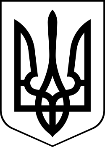 МЕНСЬКА МІСЬКА РАДА(вісімнадцята сесія восьмого скликання) РІШЕННЯ21 квітня 2022 року	м. Мена	№ 89Про затвердження Програми підвищення обороноздатності та безпеки населених пунктів Менської міської територіальної громади в умовах воєнного стану на 2022 рікВідповідно до  Закону України «Про правовий режим воєнного стану», зв’язку з введенням на території країни воєнного стану та з метою підвищенні обороноздатності Менської міської територіальної громади, підтримання безпеки та правопорядку в громаді, вжиття заходів із забезпечення продовольчої безпеки, забезпечення функціонування об’єктів критичної інфраструктури та надання допомоги особам, що вимушені переселитися із зони бойових дій, керуючись Законом України «Про місцеве самоврядування в Україні» Менська міська радаВИРІШИЛА:1. Затвердити Програму підвищення обороноздатності та безпеки населених пунктів Менської міської територіальної громади в умовах воєнного стану на 2022 рік (далі – Програма), що додається.2. Фінансовому управлінню міської ради передбачити кошти на реалізацію Програми. 3. Дія Програми поширюється на правовідносини, що склалися з дня введення воєнного стану в Україні (з 24 лютого 2022 року).4. Контроль за виконанням рішення покласти на постійну комісію міської ради з питань планування, фінансів, бюджету, соціально-економічного розвитку, житлово-комунального господарства та комунального майна та на заступника міського голови з питань діяльності виконавчих органів ради Гаєвого С.М.ОВМіський голова	Геннадій ПРИМАКОВ 